2016全国のやいまぴとぅ大会関連事業「やいまぴとぅ交流作品展」 応募用紙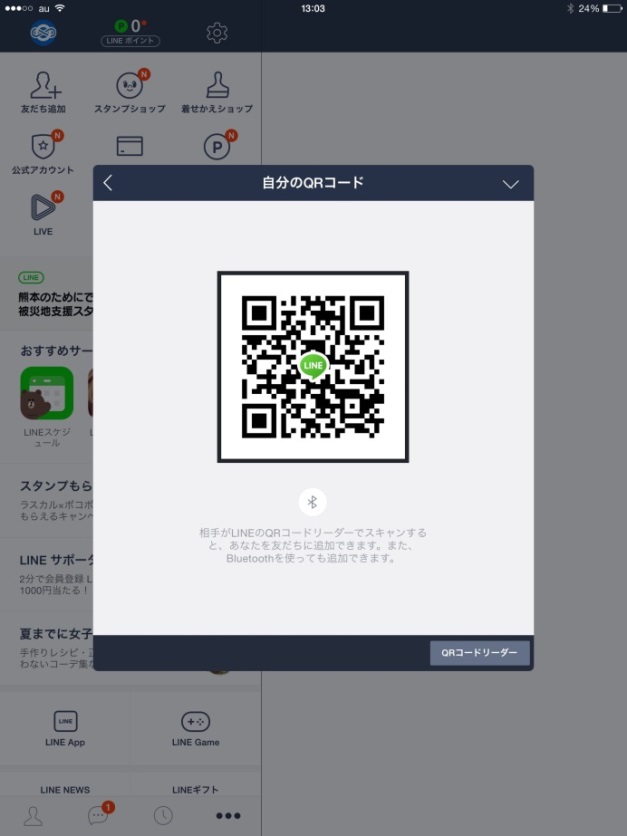 あて先：〒907-8501沖縄県石垣市字新川205番地石垣市文化協会　　電話・FAX ： 0980-82-3914E-mail : kouiki@peace.ocn.ne.jp　　　　　LINE : QRコード　⇒※サイズについて、会場のスペースが限られていますので、大きさ・重さによっては展示できないことがあります。作品票受付番号部 門絵 画　・　書　・　彫 刻　・　織 物　・　焼き物　・　手芸品（　　　　　　　　　　　）工芸品（　　　　　　　　　　　　）　・　生け花　・ その他（　　　　　　　　　　　　　）絵 画　・　書　・　彫 刻　・　織 物　・　焼き物　・　手芸品（　　　　　　　　　　　）工芸品（　　　　　　　　　　　　）　・　生け花　・ その他（　　　　　　　　　　　　　）絵 画　・　書　・　彫 刻　・　織 物　・　焼き物　・　手芸品（　　　　　　　　　　　）工芸品（　　　　　　　　　　　　）　・　生け花　・ その他（　　　　　　　　　　　　　）絵 画　・　書　・　彫 刻　・　織 物　・　焼き物　・　手芸品（　　　　　　　　　　　）工芸品（　　　　　　　　　　　　）　・　生け花　・ その他（　　　　　　　　　　　　　）絵 画　・　書　・　彫 刻　・　織 物　・　焼き物　・　手芸品（　　　　　　　　　　　）工芸品（　　　　　　　　　　　　）　・　生け花　・ その他（　　　　　　　　　　　　　）絵 画　・　書　・　彫 刻　・　織 物　・　焼き物　・　手芸品（　　　　　　　　　　　）工芸品（　　　　　　　　　　　　）　・　生け花　・ その他（　　　　　　　　　　　　　）作 品 名作品のサイズ　縦：　　　　　　　　　ｃｍ　　横：　　　　　　　　　　ｃｍ　　〔　　　　　　　号・　　　　　㌔〕　縦：　　　　　　　　　ｃｍ　　横：　　　　　　　　　　ｃｍ　　〔　　　　　　　号・　　　　　㌔〕　縦：　　　　　　　　　ｃｍ　　横：　　　　　　　　　　ｃｍ　　〔　　　　　　　号・　　　　　㌔〕　縦：　　　　　　　　　ｃｍ　　横：　　　　　　　　　　ｃｍ　　〔　　　　　　　号・　　　　　㌔〕　縦：　　　　　　　　　ｃｍ　　横：　　　　　　　　　　ｃｍ　　〔　　　　　　　号・　　　　　㌔〕　縦：　　　　　　　　　ｃｍ　　横：　　　　　　　　　　ｃｍ　　〔　　　　　　　号・　　　　　㌔〕展示方法パネル貼り付け ・ 壁掛け ・　台・テーブル置き ・ その他（　　　　　　　　　　　　　）パネル貼り付け ・ 壁掛け ・　台・テーブル置き ・ その他（　　　　　　　　　　　　　）パネル貼り付け ・ 壁掛け ・　台・テーブル置き ・ その他（　　　　　　　　　　　　　）パネル貼り付け ・ 壁掛け ・　台・テーブル置き ・ その他（　　　　　　　　　　　　　）パネル貼り付け ・ 壁掛け ・　台・テーブル置き ・ その他（　　　　　　　　　　　　　）パネル貼り付け ・ 壁掛け ・　台・テーブル置き ・ その他（　　　　　　　　　　　　　）制 作 者ﾌﾘｶﾞﾅ年齢制 作 者氏名制 作 者住所制 作 者連絡先電話ＦＡＸ制 作 者連絡先E-mail : E-mail : E-mail : E-mail : E-mail : 搬入・搬出の方法搬入（1）直接搬入11月　　日　　　時　　分頃会場搬入予定（1）直接搬入11月　　日　　　時　　分頃会場搬入予定（1）直接搬入11月　　日　　　時　　分頃会場搬入予定（1）直接搬入11月　　日　　　時　　分頃会場搬入予定（1）直接搬入11月　　日　　　時　　分頃会場搬入予定搬入・搬出の方法搬出（1）直接搬出11月6日（日）　　　時　　　分搬出予定（2）宅配便（送料出品者手配・負担）11月6日（日）　　　時　　分予定（1）直接搬出11月6日（日）　　　時　　　分搬出予定（2）宅配便（送料出品者手配・負担）11月6日（日）　　　時　　分予定（1）直接搬出11月6日（日）　　　時　　　分搬出予定（2）宅配便（送料出品者手配・負担）11月6日（日）　　　時　　分予定（1）直接搬出11月6日（日）　　　時　　　分搬出予定（2）宅配便（送料出品者手配・負担）11月6日（日）　　　時　　分予定（1）直接搬出11月6日（日）　　　時　　　分搬出予定（2）宅配便（送料出品者手配・負担）11月6日（日）　　　時　　分予定受付番号氏 名お住まい題 名